December 6, 2019Docket No. A-125051Utility Code:  125051TODD S STEWARTHAWKE MCKEON & SNISCAK LLP100 N TENTH ST HARRISBURG PA  17101Re: Natural Gas Supplier License Amendment of Interstate Gas Supply, Inc. d/b/a IGS EnergyDear Mr. Stewart:On November 4, 2019, Interstate Gas Supply, Inc. d/b/a IGS Energy (IGS Energy) filed a request with the Commission to update its existing natural gas supplier (NGS) license application.  IGS Energy stated that its previous license had included UGI Utilities, Inc., which had merged with UGI Central Penn Gas Inc., and UGI Penn Natural Gas Inc. into UGI Utilities, Inc.  IGS Energy updated the appropriate NGS application sections to reflect the UGI Utilities, Inc. merger.  IGS Energy has also provided documentation to evidence its compliance with the Section 2208(c) bonding requirement for the requested additional natural gas distribution company service territories.  The Commission accepts IGS Energy’s application update.  On January 23, 2018, the Commission issued IGS Energy an updated license which accurately reflects the UGI Utilities, Inc. merger.  Since the license issued by the Commission on January 23, 2018 is accurate, no further action is required.If you have any questions in this matter, please contact Jeff McCracken of the Bureau of Technical Utility Services at jmccracken@pa.gov (preferred) or 717-783-6163.	Sincerely,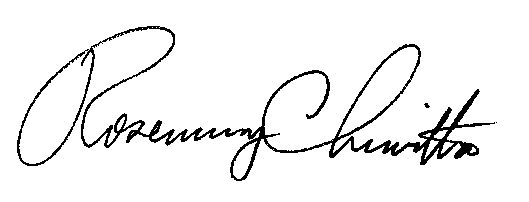 	Rosemary Chiavetta	Secretary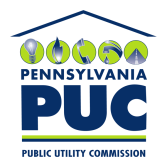 COMMONWEALTH OF PENNSYLVANIAPENNSYLVANIA PUBLIC UTILITY COMMISSION400 NORTH STREET, HARRISBURG, PA 17120